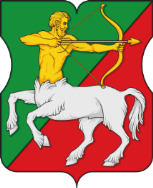 СОВЕТ ДЕПУТАТОВмуниципального округаБУТЫРСКИЙР Е Ш Е Н И Е23.01.2024 № 01-04/1-4	Об итогах осеннего 2023 года призыва граждан на военную службуВ соответствии со статьей 59 Конституции Российской Федерации, Федеральным законом Российской Федерации от 28 марта 1998 года № 53-ФЗ «О воинской обязанности и военной службе», постановлением Правительства Российской Федерации от 11 ноября 2006 года № 663 «Об утверждении положения о призыве на военную службу граждан Российской Федерации», указом Президента Российской Федерации от 29 сентября 2023 года N 735 «О призыве в октябре - декабре 2023 г. граждан Российской Федерации на военную службу и об увольнении с военной службы граждан, проходящих военную службу по призыву» в муниципальном округе Бутырский осуществлен призыв граждан на военную службу. По результатам отчета председателя призывной комиссии муниципального округа Бутырский Совет депутатов муниципального округа Бутырский решил:1. Установленное задание на призыв осенью 2023 года граждан на военную службу считать выполненным в полном объеме.2. Призывной комиссии (председатель Шкловская Н.В.):2.1. проинформировать председателя городской призывной комиссии - Мэра Москвы об итогах осеннего 2023 года призыва граждан на военную службу; 2.2. обеспечить своевременную готовность к весеннему 2024 года призыву граждан на военную службу. 3. Разместить настоящее решение на официальном сайте www.butyrskoe.ru. 4. Контроль за исполнением данного решения возложить на главу муниципального округа Бутырский Шкловскую Н.В.Глава муниципального округа Бутырский                   Н.В. ШкловскаяМэру МосквыС.С. СобянинуУважаемый Сергей Семёнович!На основании статьи 59 Конституции Российской Федерации, Федерального закона от 28 марта 1998 года № 53-ФЗ «О воинской обязанности и военной службе» и указа Президента Российской Федерации от 29 сентября 2023 года N 735 «О призыве в октябре - декабре 2023 г. граждан Российской Федерации на военную службу и об увольнении с военной службы граждан, проходящих военную службу по призыву», в муниципальном округе Бутырский осуществлен призыв граждан на военную службу.Установленное задание на призыв граждан на военную службу выполнено в полном объеме.Все мероприятия, связанные с призывом граждан на военную службу, предусмотренные нормативными правовыми актами в области воинской обязанности и военной службы в целях реализации гражданами Российской Федерации конституционного долга и обязанности по защите Отечества, призывной комиссией Бутырского района города Москвы выполнены.В ходе осеннего призыва граждан на военную службу 2023 года проведено 13 заседаний призывной комиссии Бутырского района города Москвы.Итоги осеннего призыва 2023 года на военную службу граждан муниципального округа Бутырский и вопросы взаимодействия с органами исполнительной власти, отделом военного комиссариата (объединенного, Останкинского района СВАО г. Москвы), отделом внутренних дел по району и другими организациями и службами обсуждены на совместном совещании с приглашением представителей общественных и военно-патриотических организаций, рассмотрены предложения, направленные на улучшение работы по выполнению мероприятий, связанных с призывом граждан на военную службу.В ходе совещания сделаны практические выводы из прошедшей призывной кампании, намечены мероприятия, направленные на улучшение учетно-призывной работы, и поставлены задачи по подготовке к очередному призыву.Глава муниципального округа БутырскийПредседатель призывной комиссии                                                 Н.В. ШкловскаяГлава управы Бутырского района                                                   Е.Ю. АкоповВоенный комиссар Останкинского района СВАО города Москвы                                                                         Ю.Г. Павлов